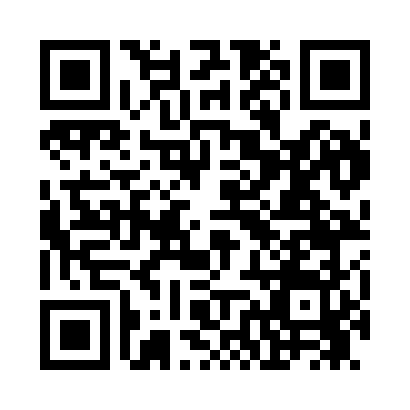 Prayer times for Strandquist, Minnesota, USAMon 1 Jul 2024 - Wed 31 Jul 2024High Latitude Method: Angle Based RulePrayer Calculation Method: Islamic Society of North AmericaAsar Calculation Method: ShafiPrayer times provided by https://www.salahtimes.comDateDayFajrSunriseDhuhrAsrMaghribIsha1Mon3:295:291:305:469:3111:302Tue3:305:291:305:469:3111:303Wed3:305:301:305:469:3011:304Thu3:305:311:305:469:3011:305Fri3:315:311:315:469:2911:306Sat3:315:321:315:469:2911:307Sun3:325:331:315:469:2811:308Mon3:325:341:315:469:2811:299Tue3:335:351:315:459:2711:2910Wed3:335:361:315:459:2611:2911Thu3:345:371:315:459:2611:2912Fri3:345:381:325:459:2511:2813Sat3:355:391:325:459:2411:2814Sun3:365:401:325:459:2311:2715Mon3:365:411:325:449:2311:2716Tue3:375:421:325:449:2211:2717Wed3:385:431:325:449:2111:2518Thu3:405:441:325:449:2011:2319Fri3:425:451:325:439:1911:2220Sat3:445:461:325:439:1811:2021Sun3:465:471:325:439:1711:1822Mon3:485:491:325:429:1511:1523Tue3:505:501:325:429:1411:1324Wed3:525:511:325:419:1311:1125Thu3:545:521:325:419:1211:0926Fri3:575:541:325:419:1011:0727Sat3:595:551:325:409:0911:0528Sun4:015:561:325:409:0811:0329Mon4:035:571:325:399:0611:0030Tue4:055:591:325:389:0510:5831Wed4:076:001:325:389:0410:56